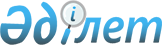 О внесении дополнения в распоряжение Президента Республики Казахстан от 7 февраля 2002 года N 291
					
			Утративший силу
			
			
		
					Распоряжение Президента Республики Казахстан от 12 июля 2002 года N 330. Утратило силу - распоряжением Президента РК от 6 апреля 2005 г. N 537 (N050537)

      Внести в распоряжение Президента Республики Казахстан от 7 февраля 2002 года N 291  N020291_   "О составе Республиканской бюджетной комиссии" (САПП Республики Казахстан, 2002 г., N 6, ст. 43) следующие дополнения:      ввести в состав Республиканской бюджетной комиссии:          Есимова                    - Заместителя Премьер-Министра 

     Ахметжана Смагуловича        Республики Казахстан - Министра 

                                  сельского хозяйства Республики 

                                  Казахстан, заместителем председателя;          Жамишева                   - вице-Министра финансов Республики 

     Болата Бидахметовича         Казахстан.           Президент 

     Республики Казахстан 
					© 2012. РГП на ПХВ «Институт законодательства и правовой информации Республики Казахстан» Министерства юстиции Республики Казахстан
				